Уважаемые руководители!Отдел образования администрации Казачинского района информирует о проведении семинара с управленческими командами (руководители  и заместители руководителей).  На семинаре пройдёт обсуждение национальных проектов «Образование», «Демография» в Красноярском крае, создание дорожных карт образовательных организаций по реализации региональных проектов: «Современная школа», «Успех каждого ребенка», «Поддержка семей, имеющих детей», «Учитель будущего», «Цифровая образовательная среда». В ходе семинара планируется обсуждение вопросов по введению учебных предметов «Родной язык»,  «Второй иностранный язык», «История»; презентация муниципального проекта «Повышение качества образования в школах с низкими результатами обучения и в школах, функционирующих в неблагоприятных социальных условиях, путем реализации школьных проектов и распространения их результатов».Совещание будет проходить 19.06.2019 в 10.00 в МБОУ Рождественской СОШ.Заместитель главы района по социальной политике,начальник Отдела образования администрации Казачинского района                                 Л.А. ФедоненкоНикифорова Елена Владимировна 83919621173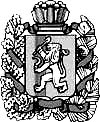 АдминистрацияКазачинского районаОТДЕЛ ОБРАЗОВАНИЯ 663100, с. Казачинское, Красноярского края,ул. Советская 144тел. 8 (39196) 21-4-04,  21-3-83,  21-6-91, 22-4-40,Факс: 8 (39196) 21-225rajono@krasmail.ruОКПО 02100728,ИНН/КПП 2417001829/241701001     ___________ № ___________         На № ___________ от ___________  Руководителям ОО